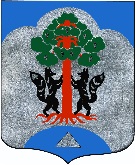 АдминистрацияМуниципального образования Сосновское сельское поселениемуниципального образования Приозерский муниципальный районЛенинградской областиП О С Т А Н О В Л Е Н И Е  от ___ декабря 2019 года №                                                               ПРОЕКТВ целях обеспечения исполнения полномочий по приобретению жилья в муниципальный жилой фонд на территории муниципального образования Сосновское сельское поселение муниципального образования Приозерский муниципальный район Ленинградской области,  в соответствии с Порядком определения средней  рыночной  стоимости одного квадратного метра общей площади жилья, приобретаемого в муниципальный жилищный фонд по муниципальному образованию Сосновское сельское поселение муниципального образования Приозерский муниципальный район Ленинградской области, утвержденным постановлением администрации  муниципального образования Сосновское сельское поселение Приозерский муниципальный район Ленинградской области от 29 июня 2016 года № 310,  руководствуясь Уставом муниципального образования Сосновское  сельское поселение муниципального образования Приозерский муниципальный район Ленинградской области, администрация МО  Сосновское  сельское поселение ПОСТАНОВЛЯЕТ:Установить среднюю рыночную стоимость одного квадратного метра общей площади жилья на первый квартал 2020 года по муниципальному образованию Сосновское сельское поселение муниципального образования Приозерский муниципальный район Ленинградской области в размере 50 711 (пятьдесят тысяч семьсот одиннадцать) рублей 00 копеек (приложение 1).Опубликовать настоящее постановление на официальном сайте администрации МО Сосновское сельское поселение муниципального образования Приозерский муниципальный район Ленинградской области www.admsosnovo.ru, и средствах массовой информации.Настоящее Постановление вступает в силу с момента опубликования.Контроль за исполнением постановления оставляю за собой.   Глава администрации	                                                                        Д.Л. Соколов                                         Согласовано: Гермонина Н.Н.Головинская Н.М.Разослано: дело – 2, отдел по жил, политике – 1, прокуратура – 1, ЛЕНОБЛИНФОРМ -1.Исп. С.В. Лу 8(81379) 61-830Приложение 1 к постановлению администрации МО Сосновское сельское поселениеМО Приозерский муниципальный районЛенинградской области№ ____ от _______ 2019 годаРасчёт средней рыночной стоимости 1 кв.м. общей площади жилья на 1 квартал 2020 года по муниципальному образованию Сосновское сельское поселение МО Приозерский муниципальный район Ленинградской областиСт.стат = (59 018 + 52 063) /2=55 541 руб./кв.м.Письмо Управления Федеральной службы государственной статистики по г.СПб в Ленинградской области от 18.06.2019г. о средней стоимости 1 квадратного метра жилья в 1 квартале 2019 года по Ленинградской области.       Ст_стат: первичный рынок: 59 018 руб./кв.м.                        вторичный рынок: 52 063 руб./кв.м.Ст. дог = 0Ст.кред = (43 500 + 43 000) /2 = 43 250 руб./кв.м.По данным: ИП Савватеева - 43 500 руб./кв.м. за 4 квартал 2019 года;                     Александр Недвижимость – 43 000 руб. кв.м. за 4 квартал 2019 года.Ст.строй = 55 000 руб./кв.м.По данным: ООО «Викинг-Недвижимость» - 55 000 руб./кв.м. за 4 квартал 2019 года;Среднее значение стоимости 1 кв.м общей площади жилья по муниципальному образованию Сосновское сельское поселение (Ср_кв.м)      Ср_кв.м = Ст_кред х 0,92 + Ст. дог x 0,92 + Ст_стат + Ст строй                                                               N        0,92 – коэффициент, учитывающий долю затрат покупателя по оплате услуг риэлторов, нотариусов, кредитных организаций (банков) и других затратN = 4 (количество показателей, используемых при расчёте)      Ср кв.м = (43 250*0,92) + (0*0,92) + 55 541 + 55 000_ =   50 110 руб./кв.м.                                                          3       Ср. кв.м. = 50 110 руб./кв.м.       Ср. ст. кв.м = Ср. кв.м х К дефлК_ дефл – индекс-дефлятор, определяемый на основании дефляторов по видам экономической деятельности, индекса цен производителей (раздел капитальные вложения (инвестиции) уполномоченным федеральным органом исполнительной власти на расчётный квартал)К. дефл. – 101,2 (Утвержден Министерством экономического развития Российской Федерации)Ср. ст. кв.м = 50 110 х 1,012 = 50 711 руб. 00 коп.Об установлении средней рыночной стоимости одного квадратного метра общей площади жилья на первый квартал 2020 года по муниципальному образованию Сосновское сельское поселение муниципального образования Приозерский муниципальный район Ленинградской областиНазвание муниципального образованияПравовой акт об установлении средней рыночной стоимости 1 кв.м. на 1 квартал2020 года         (№, дата)Расчетные показателиРасчетные показателиРасчетные показателиРасчетные показателиРасчетные показателиРасчетные показателиНазвание муниципального образованияПравовой акт об установлении средней рыночной стоимости 1 кв.м. на 1 квартал2020 года         (№, дата)Ср. ст. кв.м.Ср. кв.м.Ст. дог.Ст. кред.Ср. стат.Ст. Строй.Название муниципального образованияПравовой акт об установлении средней рыночной стоимости 1 кв.м. на 1 квартал2020 года         (№, дата)Ср. ст. кв.м.Ср. кв.м.Ст. дог.Ст. кред.Ср. стат.Ст. Строй.12345678Сосновское сельское поселениеПостановление администрации от __  декабря 2019 года № ___ 50 71150 110043 25055 54155 000